СОВЕТ ДЕПУТАТОВ муниципального образования СПАССКИЙ сельсовет Саракташского района оренбургской областиВТОРОЙ созывР Е Ш Е Н И Едвадцать четвертого заседания Совета депутатов Спасского сельсовета второго созываВ соответствии со статьёй 31 Федерального закона от 06.10.2003     №131-ФЗ «Об общих принципах организации местного самоуправления в Российской Федерации», Постановлением Правительства Оренбургской области от 14.11.2016 №851-пп «О реализации на территории Оренбургской области проектов развития общественной инфраструктуры, основанных на местных инициативах», Порядком назначения и проведения опроса граждан по вопросам выявления мнения граждан о поддержке инициативных проектов в муниципальном образовании Спасский сельсовет Саракташского района Оренбургской области, утвержденным решением Совета депутатов Спасского сельсовета от 26.03.2021 № 30, в целях развития общественной инфраструктуры сельского поселения Спасский сельсовет Саракташского района, выявления приоритетных направлений для формирования проектов инициативного бюджетирования на территории села Среднеаскарово Саракташского района Оренбургской области Совет депутатов Спасского сельсовета РЕШИЛ:1. Назначить опрос граждан, проживающих на территории села Среднеаскарово Саракташского района Оренбургской области,  (далее – опрос граждан) и провести его  в период с 14 июля 2023 года по 27 июля 2023 года. Срок проведения опроса граждан – 14 календарных дней.2.  Утвердить форму опросного листа с вопросами, предлагаемыми при проведении опроса, согласно приложению №1, приложению №2 к настоящему решению.3. Утвердить методику проведения опроса граждан  согласно приложению № 3 к настоящему решению.4. Установить, что для признания опроса граждан состоявшимся минимальная численность жителей села Среднеаскарово  Саракташского района Оренбургской области, принявших участие в указанном опросе и чьи опросные листы признаны действительными, составляет 30 человек.5. Настоящее решение вступает в силу после дня его обнародования и подлежит размещению на официальном сайте администрации муниципального образования Спасский сельсовет Саракташского района Оренбургской области, в газете Информационной бюллетень «Спасский сельсовет» 6. Контроль за исполнением настоящего решения возложить на постоянную мандатную комиссию (Губанкова Г.А.)Приложение № 1к решению Совета депутатов Спасского сельсовета от 12.07.2023, № 103ОПРОСНЫЙ ЛИСТЖителям с. СреднеаскаровоСаракташского района  Уважаемые сельчане!Постановлением Правительства Оренбургской области от 14.11.2016 №851-пп «О реализации на территории Оренбургской области проектов развития общественной инфраструктуры, основанных на местных инициативах» предусмотрено предоставление средств областного бюджета бюджетам муниципальных образований Оренбургской области на реализацию проектов развития общественной инфраструктуры, основанных на местных инициативах (инициативное бюджетирование). Реализация проекта «Инициативное бюджетирование» предполагает решение социально-значимых проблем с привлечением средств населения с целью улучшения условий жизни населения. Благоустройство, развитие нашего села зависит от активного участия, личного вклада и инициативности каждого жителя. Просим Вас принять участие в обсуждении вопросов реализации на территории  Спасского сельсовета инициативного бюджетирования, выразить мнение в определении проекта инициативного бюджетирования на 2024 год и параметров вклада в софинансирование проекта со стороны жителей. Ф.И.О. опрашиваемого лица__________________________________________Дата рождения _____________________________________________________Адрес регистрации: _________________________________________________Дата проведения опроса   ____________________________________________Согласен на обработку моих персональных данных: фамилии, имени, отчества, даты рождения и адреса регистрации в целях учета моего мнения при выявлении приоритетных направлений для формирования проектов инициативного бюджетирования на территории Спасского сельсовета Саракташского района Оренбургской области                          ____________               ______________________________                                                        (подпись)                     (Фамилия, инициалы опрашиваемого лица) 1. Какой из перечисленных объектов общественной инфраструктуры Вы считаете наиболее приоритетным для участия в инициативном бюджетировании на 2024 год? (Выберите один из вариантов)Ваше предложение ______________________________________________2. Определите размер минимального вклада от каждого домовладения с. Спасское в софинансирование проекта (Выберите один из вариантов):Ваше предложение ______________________________________________Участник опроса граждан                        ____________   __________________                                                                                                          (подпись)           (Фамилия, инициалы)Лицо, осуществляющееопрос граждан                                           ____________   __________________                                                                                                             (подпись)           (Фамилия, инициалы)Председатель комиссии по проведению опроса граждан                                          ____________   __________________                                                                                                               (подпись)           (Фамилия, инициалы)Приложение № 2к решению Совета депутатов Спасского сельсовета от 12.07.2023 № 103ОПРОСНЫЙ ЛИСТЖителям с. НижнеаскаровоСаракташского района  Уважаемые сельчане!Постановлением Правительства Оренбургской области от 14.11.2016 №851-пп «О реализации на территории Оренбургской области проектов развития общественной инфраструктуры, основанных на местных инициативах» предусмотрено предоставление средств областного бюджета бюджетам муниципальных образований Оренбургской области на реализацию проектов развития общественной инфраструктуры, основанных на местных инициативах (инициативное бюджетирование). Реализация проекта «Инициативное бюджетирование» предполагает решение социально-значимых проблем с привлечением средств населения с целью улучшения условий жизни населения. Благоустройство, развитие нашего села зависит от активного участия, личного вклада и инициативности каждого жителя. Просим Вас принять участие в обсуждении вопросов реализации на территории  Воздвиженского сельсовета инициативного бюджетирования, выразить мнение в определении проекта инициативного бюджетирования на 2023 год и параметров вклада в софинансирование проекта со стороны жителей. Ф.И.О. опрашиваемого лица__________________________________________Дата рождения _____________________________________________________Адрес регистрации: _________________________________________________Дата проведения опроса   ____________________________________________Согласен на обработку моих персональных данных: фамилии, имени, отчества, даты рождения и адреса регистрации в целях учета моего мнения при выявлении приоритетных направлений для формирования проектов инициативного бюджетирования на территории Воздвиженского сельсовета Саракташского района Оренбургской области                          ____________               ______________________________                                                        (подпись)                     (Фамилия, инициалы опрашиваемого лица) 1. Какой из перечисленных объектов общественной инфраструктуры Вы считаете наиболее приоритетным для участия в инициативном бюджетировании на 2023 год? (Выберите один из вариантов)                    Капитальный ремонт обелиска защитникам Отечества в                          селе Нижнеаскарово муниципального образования                     Спасский сельсовет Саракташского района Оренбургской                      областиВаше предложение ______________________________________________2. Определите размер минимального вклада от каждого домовладения с. Спасское в софинансирование проекта (Выберите один из вариантов):Ваше предложение ______________________________________________Участник опроса граждан                        ____________   __________________                                                                                                          (подпись)           (Фамилия, инициалы)Лицо, осуществляющееопрос граждан                                           ____________   __________________                                                                                                             (подпись)           (Фамилия, инициалы)Председатель комиссии по проведению опроса граждан                                          ____________   __________________                                                                                                               (подпись)           (Фамилия, инициалы)Приложение № 3к решению Совета депутатов Спасского сельсовета от 12.07.2023  № 103Методикапроведения опроса граждан, проживающих в селе Среднеаскарово Саракташского района Оренбургской области 1.Общие положения1.1. Целью опроса граждан является выявление мнения жителей,  проживающих в селе Среднеаскарово Саракташского района Оренбургской области, и его учет при выявлении  приоритетных направлений для формирования проектов инициативного бюджетирования на территории села Среднеаскарово Саракташского района Оренбургской области 1.2. В опросе граждан имеют право участвовать жители села Среднеаскарово Саракташского района Оренбургской области, обладающие избирательным правом (достигшие возраста 16 лет).1.3. Методом сбора информации является заполнение опросных листов по форме согласно приложению №1 к настоящему решению путем подомового (поквартирного) обхода граждан. Опросные листы оформляются членами комиссии по проведению опроса граждан (далее – Комиссия) в ходе проведения указанного опроса.1.4. Решение о формировании Комиссии принимается постановлением администрации муниципального образования Спасский сельсовет Саракташского района Оренбургской области. В состав Комиссии входит не менее трех человек и не более девяти человек. Решением о формировании Комиссии определяется председатель и секретарь указанной Комиссии.1.5. Изготовление опросных листов производится Комиссией путем тиражирования на бумаге формата А4 в количестве, необходимом для проведения опроса граждан.1.6. Каждый опросный лист подписывается председателем Комиссии, после чего опросные листы передаются членам Комиссии для непосредственного осуществления  опроса граждан, по завершению которого они возвращаются  председателю Комиссии.1.7. Принимающий участие в опросе граждан в опросном листе должен выбрать один из ответов, путем проставления любого знака напротив ответа либо предложить свой вариант.1.8. Недействительными признаются Комиссией опросные листы неустановленной формы, а также опросные листы, по которым невозможно определить  мнение участника опроса граждан и  (или) опросные листы не содержат данных об опрашиваемом  и (или) его подписи. 1.9. Если участник опроса граждан считает, что была допущена ошибка при оформлении опросного листа, данный участник вправе обратиться  с просьбой к члену Комиссии в целях предоставления ему и оформления другого опросного листа вместо испорченного.1.10. Испорченные опросные листы передаются председателю Комиссии, который организует уничтожение членами Комиссии испорченных, а также признанных недействительными опросных листов, о чем составляется соответствующий акт. 1.11. На основании полученных Комиссией результатов опроса граждан составляется протокол, в котором указываются следующие данные:1) дата и место составления протокола;2) формулировки вопросов, предлагаемых при проведении опроса граждан;3) установленная настоящим решением минимальная численность жителей села Среднеаскарово Саракташского района Оренбургской области для признания опроса граждан состоявшимся;4) число жителей села Среднеаскарово Саракташского района Оренбургской области, принявших участие в опросе граждан (не менее установленной минимальной численности);5) общее число опросных лисов;6) число опросных листов, в том числе: признанных действительными, недействительными, а также испорченными;7) результаты опроса граждан (признан или не признан состоявшимся).Опрос граждан признается состоявшимся, если минимальная численность жителей села Среднеаскарово Саракташского района Оренбургской области, принявших участие в указанном опросе и чьи  опросные листы признаны действительными, составляет 30 человек.1.14. Протокол подписывается всеми членами Комиссии и передается вместе с опросными листами, актом об испорченных, признанных недействительными опросных листов (при наличии) в администрацию Спасского сельсовета Саракташского района Оренбургской области. __________________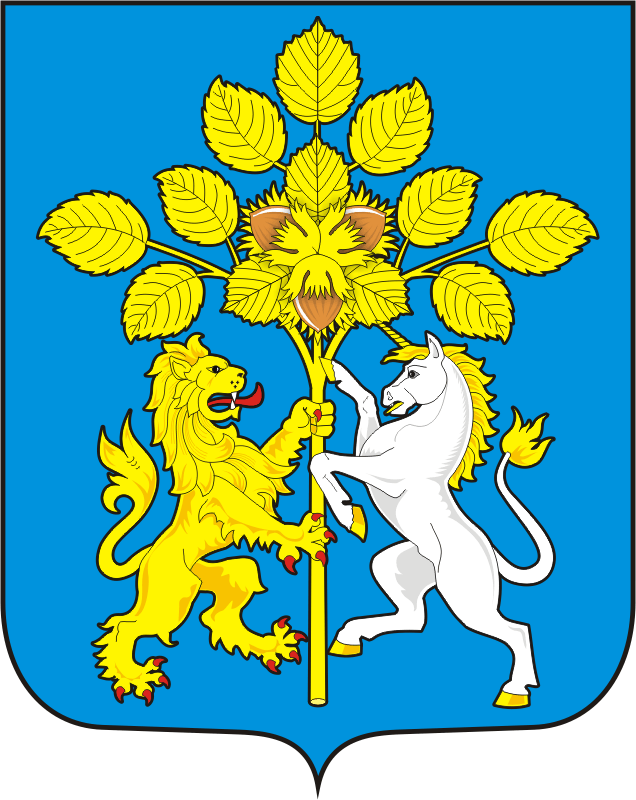 12 июля  2023 годас. Спасское№ 101О  проведении опроса граждан, проживающих в селе Среднеаскарово Саракташского района Оренбургской области,  для участия в конкурсном отборе проектов развития территориальных образований Оренбургской области, основанных на местных инициативах Разослано:	постоянной комиссии, прокурору района, в делоОбустройство детской игровой площадки с. СреднеаскаровоКапитальный ремонт ограждения кладбища в с. Среднеаскарово Саракташского района Оренбургской области500 рублей1000 рублейсвыше 1 000 рублей Обустройство детской игровой площадки с. Нижнеаскарово500 рублей1000 рублейсвыше 1 000 рублей 